Рабочий листпо учебному предмету «Технология»с применением электронного обучения и дистанционных образовательных технологийКласс: 2-А                  Ф.И.О. Сунгурова  И.А.I неделя (06.04-10.04)Приложение 1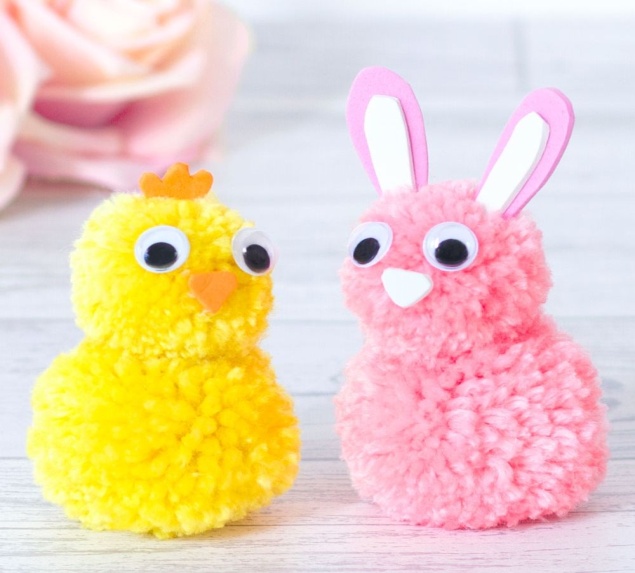 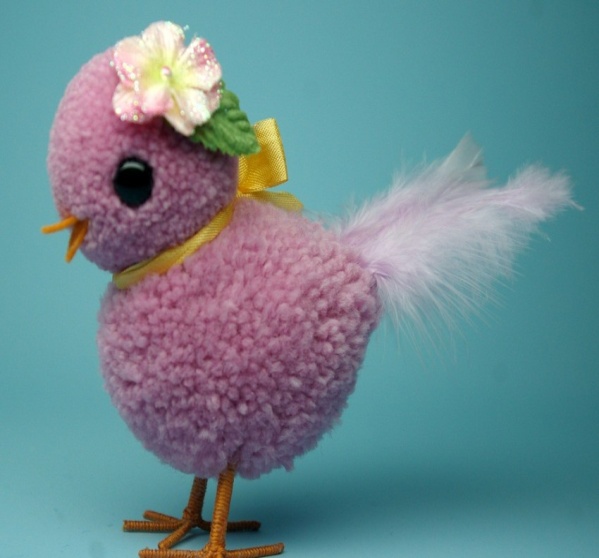 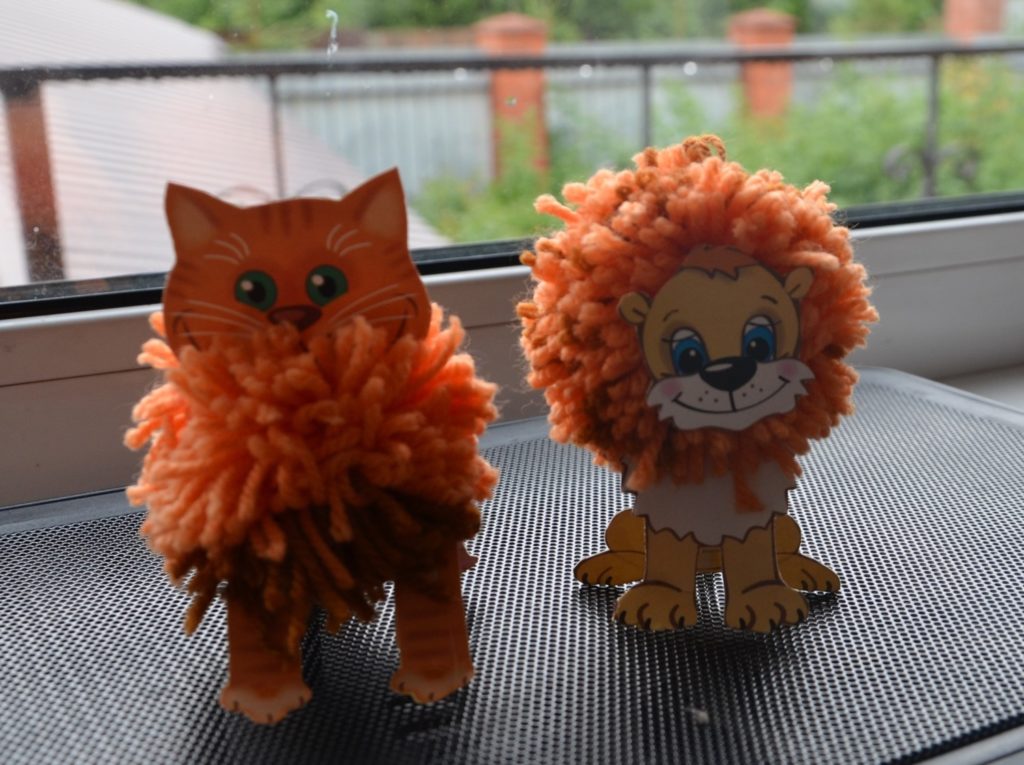 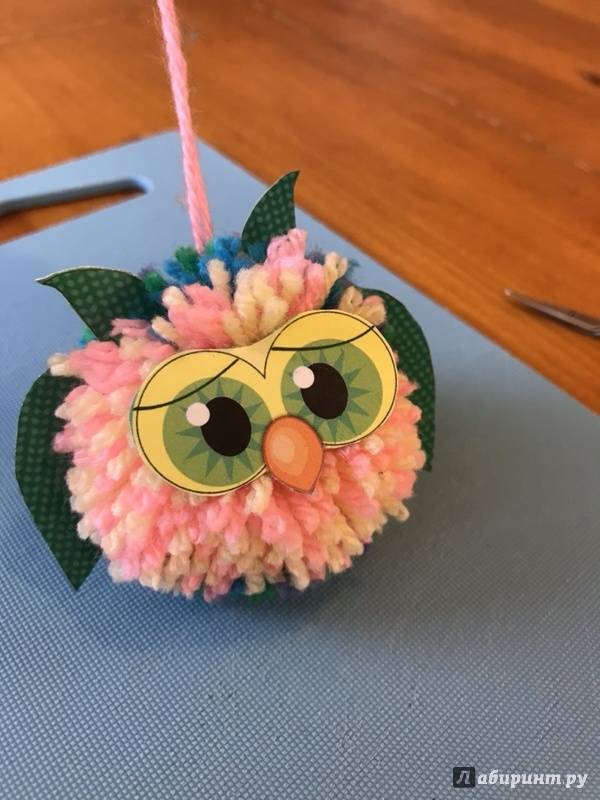 № п/пДатаРазделТемаФорма урока Содержание(задания для изучения)Текущий контрольТекущий контрольИтоговый контрольИтоговый контрольКонсультацияКонсультацияРазноуровневые домашние задания№ п/пДатаРазделТемаФорма урока Содержание(задания для изучения)формасрокиформасрокиформасрокиРазноуровневые домашние задания2810.04РУКОДЕЛЬНАЯ МАСТЕРСКАЯКакие бывают нитки. Как они используются?Электронноеобучение1. Просмотреть видеоурок №13 на сайте РЭШ https://resh.edu.ru/subject/lesson/5976/main/220521/2. Выполнить тренировочные задания.3. Изготовить помпон.Индивидуальная работаИзготовить помпон (приложение 1)10.04Проверочная работа №4 Тест07.05телефон10.04Из помпонов сделать игрушку: цыплёнка, птичку, пингвинчика, куклу на выбор.Сфотографировать и прислать мне